资格性及实质性评审情况表采购项目编号：510101202101730采购项目名称：2021年省级成都市环境空气质量城市考核站升级质控联动能力建设项目评审排名及评分情况表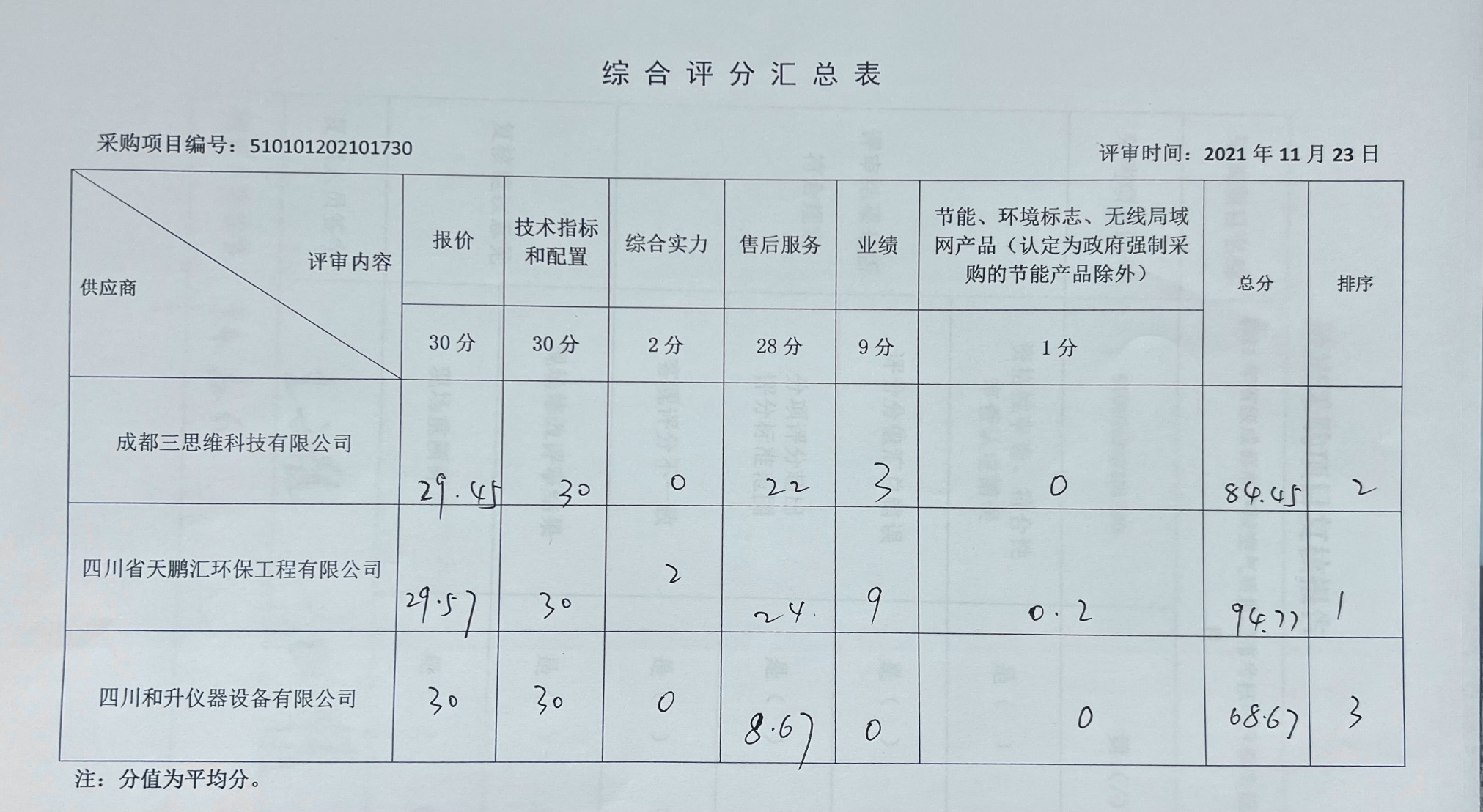 供应商名称是否通过资格审查未通过原因是否通过实质性审查未通过原因最后报价（元）四川省天鹏汇环保工程有限公司是/是/976,000.00成都三思维科技有限公司是/是/980,000.00四川和升仪器设备有限公司是/是/962,000.00